Мастер-классИзготовление платковой куклы для театрализованной деятельности с использованием нетрадиционной техники «торцевание»Муниципальное бюджетное дошкольное образовательное учреждение города Тулуна «Детский сад комбинированного вида «Родничок»Артёмкина Анна ВикторовнаВозрастная категория участников: педагоги дошкольных образовательных организаций, педагоги дополнительного образования.Цель: научить педагогов изготавливать платковую куклу для театрализованной деятельности.Задачи:- заинтересовать   педагогов процессом изготовлению куклы из платка; - расширить представления участников мастер-класса о платковом театре и его использовании в работе с детьми;-  на практике познакомить с процессом изготовления головы платковой куклы в технике «торцевание» из гофрированной бумаги или салфеток;- организовать обыгрывание фрагмента сказки «О глупом мышонке» (С.Я.Маршак), используя созданных кукол.Оборудование для изготовления основания куклы(тело):- готовые платки или цветная ткань;- 2 резинки (можно воспользоваться даже обычной готовой резинкой для волос);- тесьма;- ножницы;- иголка и нитки;- липкая лента (липучка для одежды).Оборудование для изготовления маски (голова куклы):- готовая плоскостная черно-белая маска из картона сказочного героя (можно скачать, увеличить и затем распечатать готовый рисунок головы одного из героев сказки);- липучка для одежды длинной 10см.;- хорошо бы использовать гофрированную бумагу; однако, она недешева, поэтому ее можно заменить цветной бумагой для печати или салфетками разных цветов, важно выбирать яркие тона;- суперклей и клей ПВА;- ножницы;- линейка;- «торцовочный» инструмент - карандаш;-  ёмкость для клея.Наглядно-дидактическое сопровождение: презентация с фотографиями готовых масок, фотографиями этапности практической работы по изготовлению маски.Методы обучения: художественное слово: загадка, беседа: о значение платкового театра и его использовании на занятиях и режимных моментах с детьми предполагаемый результат всестороннего развития детей, объяснение: что необходимо для изготовления платкового театра, пояснение,  демонстрация: хода деятельности в виде презентации и видеофильма.Формы организации деятельности: фронтальная и индивидуальная.Пояснительная записка:Техника торцевания – это метод работы с бумагой, который позволяет создавать удивительные поделки и картины, миниатюрные композиции и панно больших размеров, отличающиеся необычным видом и объёмностью.Данный мастер–класс может быть интересен педагогам дошкольных образовательных учреждений, а также педагогам дополнительного образования, занимающихся декоративно-прикладным искусствоми использующим на своих занятиях такой материал как бумага.Работа с бумагой в технике «торцевания» развивает творческое воображение и мелкую моторику.Мастер – класс покажет, как из такого простого материала как бумага, могут быть созданы платковые куклы для театрализованной деятельности с детьми. Сценарий мастер-классаМастер-класс«Изготовление платковой куклы для театрализованной деятельности с использованием нетрадиционной техники «торцевание»Мастер-класс«Изготовление платковой куклы для театрализованной деятельности с использованием нетрадиционной техники «торцевание»Мастер-класс«Изготовление платковой куклы для театрализованной деятельности с использованием нетрадиционной техники «торцевание»СодержаниеэтапаДеятельность педагога (этапы работы иллюстрируютсярисунками,схемами,фотографиями)Деятельность участников мастер-класса1. Вводная часть. Мотивация на совместную творческую деятельность 2. Практическая часть.3.Заключительная часть.Здравствуйте, уважаемые коллеги.  Приветствую всех, кто  стремиться познавать и  учиться новому. И приглашаю вас на свой мастер-класс. Но вначале загадаю вам загадку и попрошу ее отгадать: Аксессуар я очень важный, -
Хоть меховой, хоть трикотажный,
Иль вязаный, да хоть тряпичный,  -
Я грею голову отлично………( платок)Как вы знаете театрализованная деятельность – это эффективное средство воспитания и развития дошкольников. Театрализованные игры, этюды, обыгрывания литературных произведений, драматизации и инсценировки используются для развития интеллектуальных, творческих задатков, речи, формирования основ нравственного поведения, способствуют формированию опыта социальных навыков поведения дошкольников.Знакомство с миром театра в младшем дошкольном возрасте мы начинаем с общения с куклой и кукольным театром. Для этого используем разные его виды:1. Наручный (например, пальчиковый, перчаточный);2. Верховой (би- ба – бо, театр ложек, тростевые куклы);5. Живой (в нем используются маски, куклы – великаны, а также платковые куклы).Яркие и зрелищные платковые куклы служат настоящим украшением любой театральной постановки, досуга детей (фото).У платковой куклы вместо рук работают руки кукловода. Основа платья куклы -  это треугольник или квадрат из ткани, платка или косынки. Голова куклы крепится к платью в районе шеи при помощи липучки и вешается на пришитых верёвочках на шею кукловода. Такая кукла позволяет выделить самые тонкие нюансы чувств и настроения героя, она обладает выразительной жестикуляцией и может исполнять сложные движения, действия, недоступные другим куклам (ходить, танцевать, сидеть, указывать, писать, брать за руку, гладить по голове ребёнка и т.д.).Педагог использует загадку для привлечения внимания участников мастер-класса.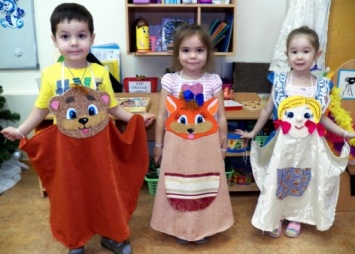 Рассказала об использовании различных видов театра в младшей группе,  демонстрируя фотографиями.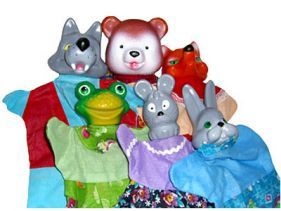 Привела пример с формами образовательной деятельности с возможным использованием платковых кукол.Напомнила о способах использования платковых кукол в разных видах деятельности.Затем рассказывает о значимости театрализованной деятельности для развития детей дошкольного возраста, о видах театра, которые используют педагоги в работе с детьми младшего дошкольного возраста.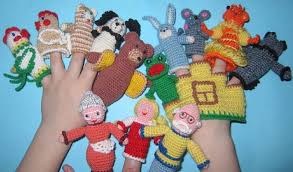 Рассказ сопровождает показом фотографий, слайдов с текстом (используется электронная презентация)А затем предлагает изготовить маску для платковой куклы в необычной технике «торцевания».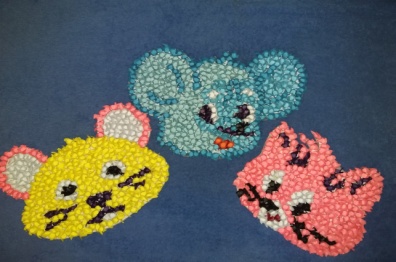 Приветствие друг друга.Слушают загадку и разгадывают её.Задают вопросы, вступают в диалог с автором мастер – класса,  проявляют активнуу позицию, тем самым помагая мастеру в организации и проведении мастер – класса.2.Основная часть. Изготовление куклы.2.Основная часть. Изготовление куклы.2.Основная часть. Изготовление куклы.Этап 1. Берём платок или отрез ткани.Широкую часть платка «собираем» с помощью иголки и нитки по середине (получаем волны на платке);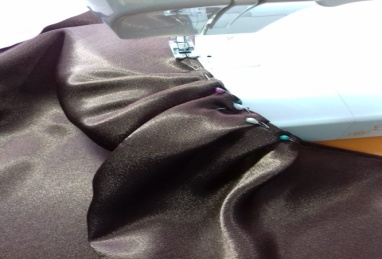 Выполняют задания в соответствии с обозначенной задачей.Этап 2. Посредине верхней кромки платка с изнаночной стороны пришиваем тесьму в виде петли в соответствии с размерами головы.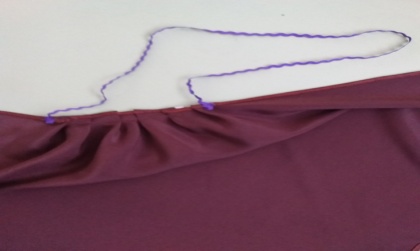 Этап 3.В верхней части платка с лицевой стороны горизонтально пришиваем липучку, к ней мы будем прилеплять готовую маску, при этом маски героев могут меняться.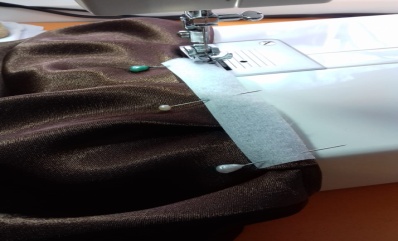 Этап 4.К концам широкой части платка пришиваем петли из резинки для рук.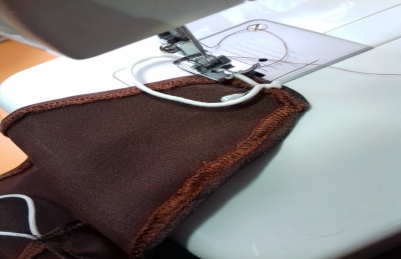 Этап 5.Теперь приступаем к созданию маски. Она должна быть яркой, необычной, чтобы привлекать к себе внимание. Поэтому для ее создания предлагаю использовать технику торцевания.Торцеваниеиз бумаги - один из видов бумажного рукоделия. Эту технику можно отнести и к способу аппликации, и к виду квиллинга (бумаговерчения). С помощью торцевания можно создавать удивительные объемные картины-мозаики, панно, декоративные элементы интерьера, открытки. Таким способом, возможно украшать практически любые предметы.Берём картон с изображением  головы сказочного героя и с обратной стороны по середине с помощью суперклея  приклеиваем липучку для одежды, вторая часть липучки уже пришита к платку.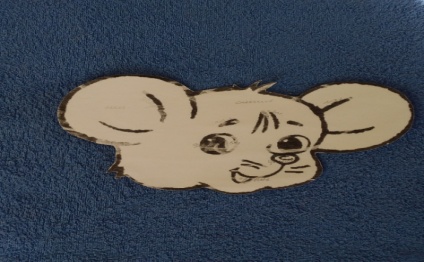 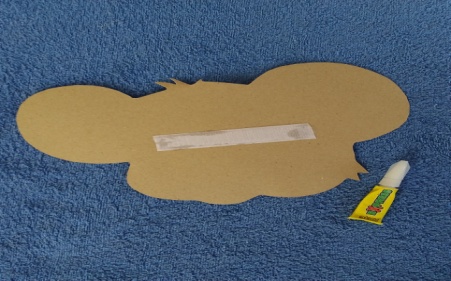 Этап 6.Готовим заготовки из цветной бумаги для объемного украшения маски. Для этого нарезаем квадраты со стороной 2 на 2 см., при выборе цвета бумаги учитываем нужную цветовую гамму. Так для маски мышонка можно выбрать голубой, синий, фиолетовый, белый и оранжевый цвета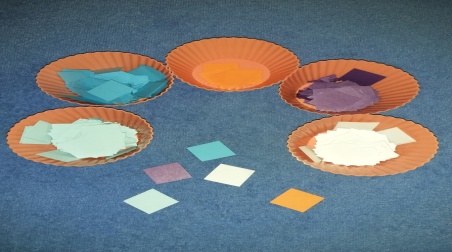 Этап 7.Тупой конец карандаша (торец) ставим на середину квадрата. Сминаем бумагу и прокатываем карандаш между пальцев. Получилась трубочка - торцовочка. 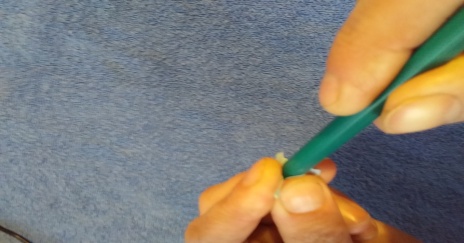 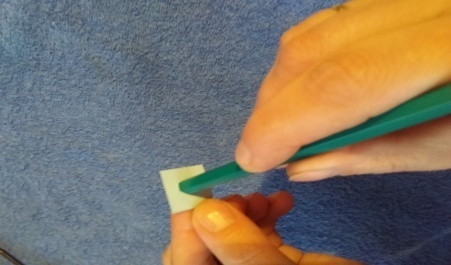 Этап 8.Приклеиваем трубочку - торцовочку по контуру головы, вынимаем стержень.                        Мозаику в технике торцевания можно выполнять по контуру или сделать  сплошной. Сплошная мозаика смотрится эффектнее.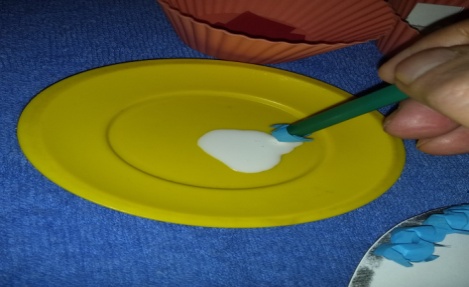 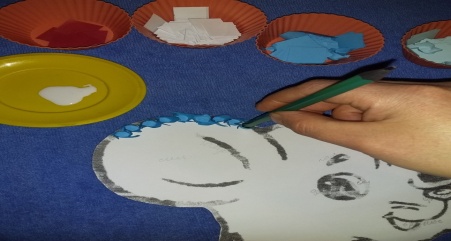 Этап 9.Продолжаем заполнять изображение головы персонажа цветными торцовками согласно  изображению. 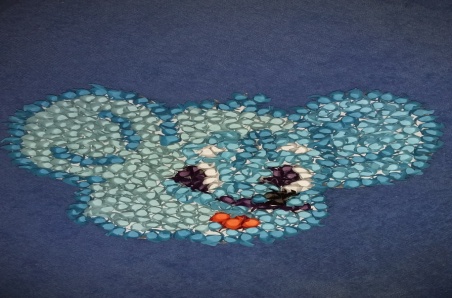 Этап 10.С помощью липучки крепим маску на платье куклы.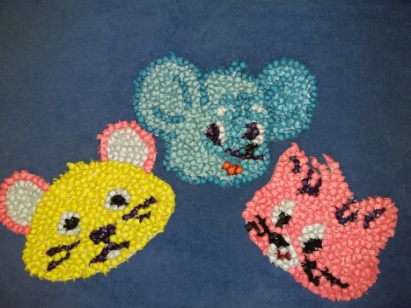 3.Заключительнаячасть3.Заключительнаячасть3.ЗаключительнаячастьСамодельная платковая кукла у творческого педагога находит широкое применение в воспитательно-образовательном процессе. Она  имеет обучающее, воспитательное и развивающее значение, через нее дети учатся  выражать свои эмоции и чувства.   При этом  она проста в обращении и  является  постоянным источником радости. Участникам мастер-класса предлагается проиграть отрывок из сказки «О глупом мышонке»Пела ночью мышка в норке:
— Спи, мышонок, замолчи!
Дам тебе я хлебной корки
И огарочек свечи.Отвечает ей мышонок:
— Голосок твой слишком тонок.
Лучше, мама, не пищи,
Ты мне няньку поищи!Побежала мышка-мать,
Стала кошку в няньки звать:
— Приходи к нам, тетя кошка,
Нашу детку покачать.Стала петь мышонку кошка:
— Мяу-мяу, спи, мой крошка!
Мяу-мяу, ляжем спать,
Мяу-мяу, на кровать.Глупый маленький мышонок
Отвечает ей спросонок:
— Голосок твой так хорош —
Очень сладко ты поешь!Прибежала мышка-мать,
Поглядела на кровать,
Ищет глупого мышонка,
А мышонка не видать…Резюме:Самодельная платковая кукла у творческого педагога находит широкое применение в воспитательно-образовательном процессе. Она  имеет обучающее, воспитательное и развивающее значение, через нее дети учатся  выражать свои эмоции и чувства.   При этом  она проста в обращении и  является  постоянным источником радости. Творческих успехов вам, дорогие коллеги!Педагог предлагает немножко побыть детьми и обыграть небольшой фрагмент из сказки « О глупом мышонке» с использованием изготовленных платковых куколВ завершении мастер – класса педагог благодарит всех участников за активное участие.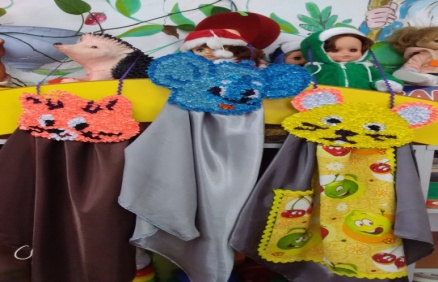 Делятся своими впечатлениями: что узнали нового, что удивило, что к выше изложенному могли бы добавить, демонстрируют свои поделки.Включаются в обыгрывание сказки, выполняют движения и проговаривают слова в соответствии с текстом.Анализируют, подводят итоги.